Отруєння отруйними грибами(мухомори, фальшиві поганки, сморчки, строчки, бліді поганки) КлінікаІнкубаційний період - 6-24 години.Гастроентерологічний синдром:біль у животі, часте блювання;холероподібний понос з гнильним запахом і з домішками крові;на 2-3 день печінкова недостатність, яка вже через добу переходить у гостру дистрофію печінки і кому;ниркова недостатність, ураження міокарда.Невідкладна допомога і лікуванняПромивання шлунка. Сольові послаблюючі. Сифонні клізми.Ліпоєва кислота або ліпамід - 40-80 таблеток на добу.В/в фізрозчин, розчин глюкози з інсуліном, вітамін С, реополіглюкін, поліглюкін, гемодез.Г емосорбція (в ранні строки).Мал. Отруйні гриби: бліда поганка, червоний мухомор, сіро-жовтий
фальшивий опеньок, воскова говорушка, тонка свинюка.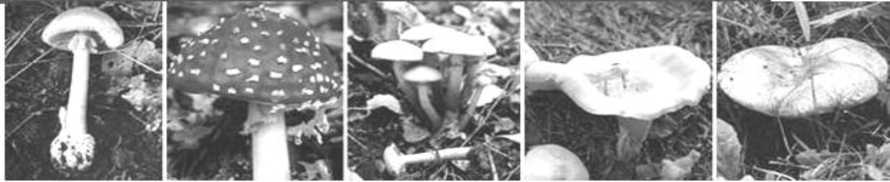 